2017 Performance Improvement Report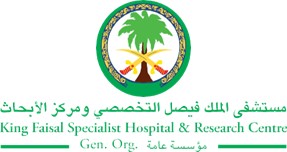 STRATEGIC PRIORITY Project NameProject NameProject NameProject NameSiteSiteDepartmentDepartmentProject StatusProject Start DateProject Start DateProject End Date Problem: Why the project was needed?Aims: What will the project achieve?To have a total reduction in the CLABSI rate for all  NICU birth weight categories by more than 50%   in the third Quarter 2016To reach zero CLABSI rate in the fourth Quarter of 2016Benefits/Impact: What is the improvement outcome?(check all that apply)  Contained or reduced costs  Improved productivity  Improved work process  Improved cycle time  Increased customer satisfaction  Other (please explain)Quality Domain: Which of the domains of healthcare quality does this project support?(Select only one)Interventions: Overview of key steps/work completed In April 2016, One Collaborative meeting to discuss the NICU CLABSI cases chaired by the Nurse Manager and attended by NICU nursing staff, Unit Council Chair and Co-chair, Medical Team and Infection Control and Program Director for Specialty Services Hand Hygiene Campaign (Hand Hygiene training through the use of Ultraviolet light) since the start of April for all health care workers in the unitEvery single positive case is being extensively reviewed through root cause analysis and     the findings discussed with unit staff with review of practice and related policies. Line necessity was the major contributing factor in all reported cases due to the fact of having multiple invasive lines of (CVC & PIV) with multiple lumens being kept as KVO with no plans of when to be discontinued.Prevention of CLABSI education sessions focusing on the Aseptic technique practice, central line bundle compliance, conducted at the unit level with 100% staff attendance.Infection control awareness sessions during the month of April 2016, related to the use of safe work practices specific to hand hygiene and the use of the personal protective equipment to protect self and limit the spread of contamination. CVC skills review and privileges updates performed for all NICU staff nurses.Daily inspection for every single case with peripheral and central line reviewing line necessity during multidisciplinary Patients round. Plans for specific cases are being specifically documented reflecting the plan of how long in situ the line will continue and for what rational is being kept as KVO.SNIs as auditors have been identified to perform CVC audits at bed side and provide feedback specific to practice compliance.Early identification of infection signs and symptoms for internal and external transferred patients to the unit and immediate action is being taken.Results: Insert relevant graphs and charts to illustrate improvement pre and post project(insert relevant graphs, data, charts, etc.) 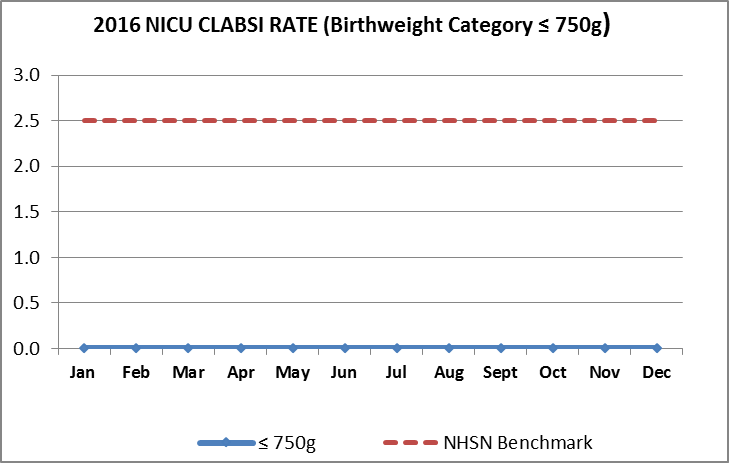 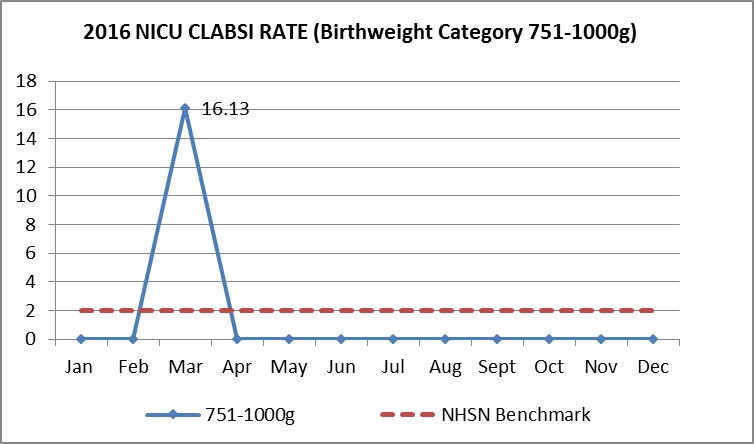 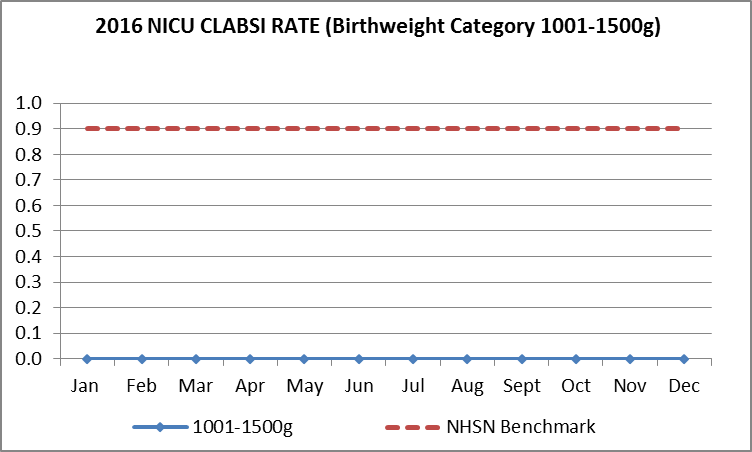 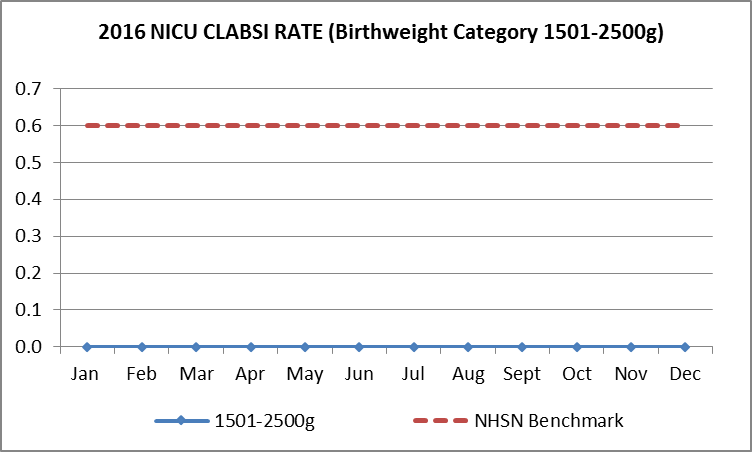 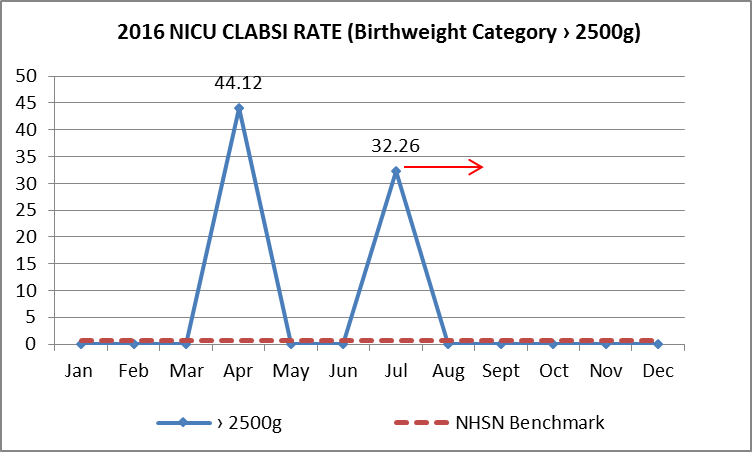 Project LeadTeam MembersNameNames